Prezydent Miasta Pruszkowa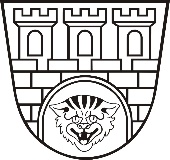 Zarządzenie nr263/2023Prezydenta Miasta Pruszkowaz dnia 9 października 2023 r.zmieniające zarządzenie nr 243/2022 Prezydenta Miasta Pruszkowa z dnia 27 października 2022 r. w sprawie wyznaczenia podmiotów, w których może być wykonywana przez skazanych nieodpłatna, kontrolowana praca na cele społeczne w roku 2023 na obszarze Miasta PruszkówNa podstawie art. 30 ust. 1 ustawy z dnia 8 marca 1990 roku o samorządzie gminnym 
(t.j. Dz. U. z 2023 r. poz. 40 z późn. zm.), art. 56 § 2 ustawy z dnia 6 czerwca 1997 roku Kodeks karny wykonawczy (t.j. Dz. U. z 2023 r. poz. 127 z późn. zm.) oraz § 3 ust. 1 rozporządzenia Ministra Sprawiedliwości z dnia 1 czerwca 2010 roku w sprawie podmiotów, w których jest wykonywana kara ograniczenia wolności oraz praca społecznie użyteczna (t.j.: Dz. U. z 2010 r. Nr 98, poz. 634) zarządzam, co następuje:§ 1W Zarządzeniu nr 243/2022 Prezydenta Miasta Pruszkowa z dnia 27 października 2022 r. w sprawie wyznaczenia podmiotów, w których może być wykonywana przez skazanych nieodpłatna, kontrolowana praca na cele społeczne w roku 2023 na obszarze Miasta Pruszków:w § 1 dodaje się pkt 7) w brzmieniu:„7) Pruszkowskie Stowarzyszenie na Rzecz ZwierzątAl. Wojska Polskiego 72 m. 85, 05-804 Pruszków.”.§ 2 otrzymuje brzmienie:„Wykonanie zarządzenia powierzam osobom kierującym podmiotami określonymi w § 1 pkt 1-7.”.§ 2Zarządzenie podlega publikacji w Biuletynie Informacji Publicznej.§ 3Zarządzenie wchodzi w życie z dniem podpisania.Prezydent Miasta PruszkowaPaweł Makuch